Телефоны горячих линий по организации питания обучающихся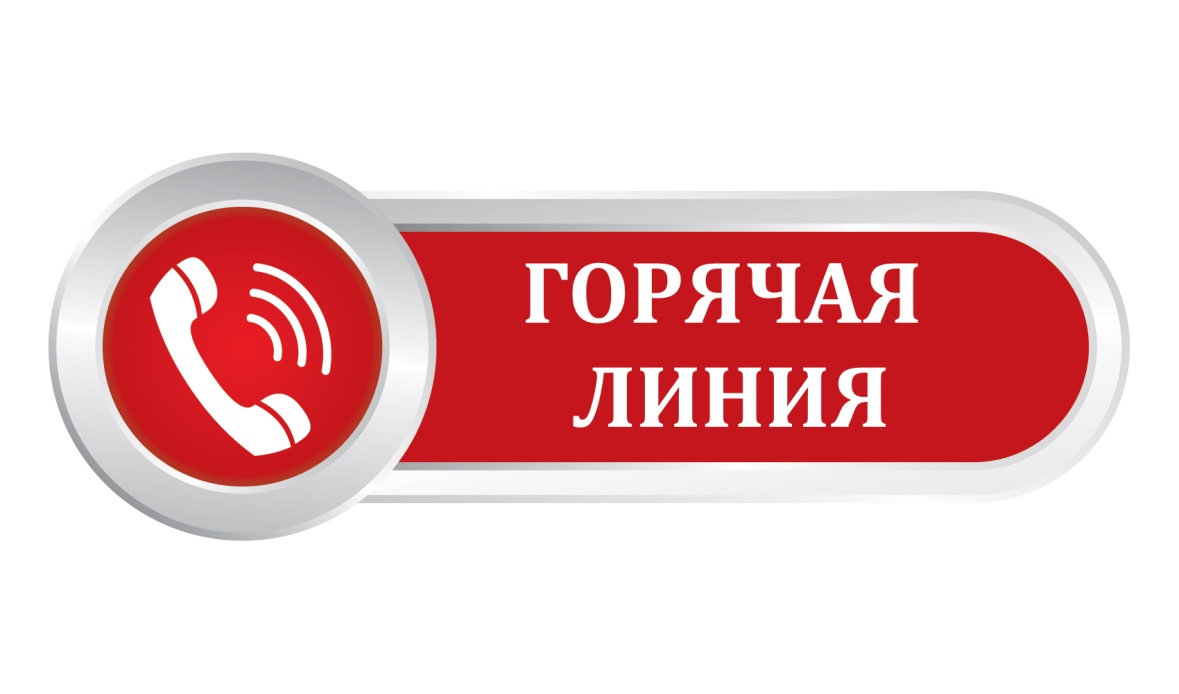 Наименование организации /государственного органаТелефон горячей линии ФИО контактного лицаПримечание МБОУ СОШ №1288615098117Манько Снежана Петровна, заместитель директора по АХР Ежедневно с 12.00-14.00 Управление образования и молодежной политики администрации Абинский район 8 (86150) 4-13-21Воронка Елена Викторовна, главный специалист управления образования Понедельник-пятница: с 8.00 до 17.00
Министерство образования, науки и молодежной политики Краснодарского края+7(861)298-25-82
Часы работы: с 9.00 до 17.00, перерыв с 13.00 –14.00 ч.  
Дни работы: ежедневно, кроме субботы, воскресенья и праздничных дней.  